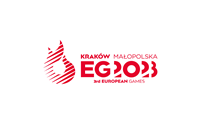 SPECYFIKACJA WARUNKÓW ZAMÓWIENIAŚwiadczenia usług hotelarskich na potrzeby zakwaterowania i wyżywienia grupy sędziów i obsługi w Krynicy Zdrój podczas III Igrzysk Europejskich Kraków-Małopolska 2023nr postępowania:	12.ZP.HOSP.2023Dokument podpisany przezZarząd Igrzyska Europejskie 2023 sp. z o.o. Kraków, luty 2023 r. 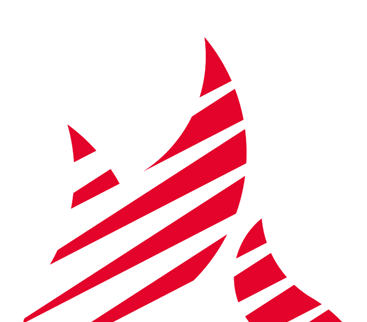 Spis Treści:Specyfikacja Warunków Zamówienia zwana jest dalej „SWZ” lub „Specyfikacją” będąca instrukcją dla Wykonawcy jak prawidłowo i skutecznie złożyć ofertę.Formularz Oferty – Załącznik 1Załącznik 1.1. – formularz wyliczenia ceny oferty, składany wraz z ofertą (Wykonawca sporządza szczegółową wycenę i dołącza do oferty).Formularze dotyczące spełniania przez Wykonawcę warunków udziału w postępowaniu/wykazania braku podstaw do wykluczenia Wykonawcy z postępowania, składane wraz z ofertą:Załącznik 1.2.	Jednolity europejski dokument zamówienia (JEDZ/ESPD) (Dokument wstępnie przygotowany przez Zamawiającego dostępny na stronie internetowej prowadzonego postępowania zarówno w formacie xml – do zaimportowania w serwisie eESPD, a także w formacie pdf – poglądowo);Załącznik 1.3. 	Propozycja treści zobowiązania podmiotu udostępniającego zasoby do oddania do dyspozycji Wykonawcy niezbędnych zasobów na potrzeby realizacji zamówienia;Załącznik 1.4.	Propozycja treści oświadczenia Wykonawców wspólnie ubiegających się o udzielenie zamówienia w zakresie, o którym mowa w art. 117 ust. 4 ustawy Pzp;Załącznik 1.5.	Oświadczenie dotyczące przepisów sankcyjnych związanych z wojną w Ukrainie;Załącznik 1.6 a Wykaz osób zdolnych do realizacji zamówienia;Załącznik 1.6 b	Wykaz dotyczący wyposażenia obiektu odpowiadającym wymogom „Rozwiązania zrównoważonego rozwoju”.Projektowane postanowienia umowy – załącznik 2.Opis przedmiotu Zamówienia – załącznik A do SWZ.ZAMAWIAJĄCYIgrzyska Europejskie 2023 Sp. z o. o. (w skrócie IE 2023 Sp. z o.o.) ul. Życzkowskiego 20, kod 31 – 684 Kraków NIP: 6762610220, REGON: 521030271Strona internetowa (adres url): https://ie2023.pl Adres strony internetowej prowadzonego postępowania, na której udostępniane będą  zmiany i wyjaśnienia treści SWZ oraz inne dokumenty zamówienia bezpośrednio związane z postępowaniem (adres profilu nabywcy): https://platformazakupowa.pl/pn/ie2023  TRYB UDZIELANIA ZAMÓWIENIAPostępowanie o udzielenie zamówienia prowadzone jest w trybie przetargu nieograniczonego na podstawie art. 132 ustawy Prawo zamówień publicznych zwanej dalej „ustawą PZP”.Przedmiotem postępowania są usługi społeczne w rozumieniu art. 359 Ustawy PZP, w związku z tym Zamawiający zastosował szereg ułatwień dotyczących terminów oraz dokumentów wymaganych od wykonawców.Zamawiający będzie stosował procedurę, o której mowa w art. 139 ust. 1 ustawy PZP (tj. tzw. procedurę odwróconą). W pierwszej kolejności Zamawiający dokonana badania i oceny ofert, a następnie dokona kwalifikacji podmiotowej Wykonawcy, którego oferta została najwyżej oceniona, w zakresie braku podstaw wykluczenia oraz spełniania warunków udziału w postępowaniu.Do czynności podejmowanych przez Zamawiającego i Wykonawców w postępowaniu o udzielenie przedmiotowego zamówienia stosuje się przepisy powołanej ustawy PZP oraz wydanych na jej podstawie aktów wykonawczych, a w sprawach nieuregulowanych przepisy ustawy z dnia 23 kwietnia 1964 r. – Kodeks cywilny (tekst jednolity Dz.U. z 2022 r., poz. 1360).Zamawiający informuje, że zgodnie z art. 16 ust. 1 pkt 7 i art. 18 Ustawy z dnia 2 grudnia 2021 o wsparciu przygotowania III Igrzysk Europejskich w 2023 roku (t.j. D.U. z 25 lipca 2022 poz. 1550 ze zm.), zwanej dalej "Ustawą o wsparciu":W przypadku, gdy Zamawiający realizuje zadania związane z przygotowaniem lub realizacją III Igrzysk Europejskich, a które to zadania powierzono Zamawiającemu w drodze umowy zawartej na podstawie Ustawy o wsparciu - aby Zamawiający mógł powierzyć dalszą realizację przedmiotowych zadań przedsiębiorcom i w przypadku gdy wartość zobowiązania przekracza 1 000 000 zł bez podatku od towarów i usług - wymagana jest uprzednia zgoda rady nadzorczej spółki celowej, natomiast w gdy wartość zobowiązania przekracza 5 000 000 zł brutto - wymagana jest Uchwała Zgromadzenia Wspólników.W związku z powyższym Zamawiający informuje, że zgodnie z art. 17 ustawy z dnia 15 września 2000 r. Kodeks spółek handlowych (t.j. Dz. U. 2022 poz. 1467 ze zm.), zwanej dalej ksh, jeżeli do dokonania czynności prawnej przez spółkę [Zamawiającego] ustawa wymaga uchwały wspólników albo walnego zgromadzenia bądź rady nadzorczej, czynność prawna dokonana bez wymaganej uchwały jest nieważna.Zamawiający informuje, że w przypadku gdyby środki publiczne, które zamierza przeznaczyć na sfinansowanie zamówienia nie zostały mu przyznane w całości lub w części, to na podstawie art. 257 pkt 1 ustawy Pzp przewiduje możliwość unieważnienia niniejszego postępowania o udzielenie zamówienia.Zamawiający informuje, że przedmiot zamówienia był przedmiotem wstępnych konsultacji rynkowych, o których mowa w art. 84 Ustawy PZP.OPIS PRZEDMIOTU ZAMÓWIENIAPrzedmiotem zamówienia jest świadczenie usług hotelarskich na potrzeby zakwaterowania i wyżywienia grupy sędziów i obsługi w Krynicy Zdrój podczas III Igrzysk Europejskich Kraków-Małopolska, Szczegółowy opis przedmiotu zamówienia znajduje się w załączniku A do SWZ oraz w tabeli wyliczeniowej – cenniku (załącznik 1.1 do formularza oferty), stanowiącej wykaz zamawianych usług, w której Wykonawca powinien zawrzeć szczegółową kalkulację ceny oferty. Wymagania ogólne:Wykonawca musi zaoferować przedmiot zamówienia zgodny z opisem przedmiotu zamówienia określonym w załączniku A do SWZ; Rozliczenia pomiędzy Wykonawcą a Zamawiającym będą odbywały się częściowo na zasadach rozliczeń bezgotówkowych – Wykonawca musi zaakceptować termin, sposób i zasady rozliczeń, o których mowa w projektowanych postanowieniach umowy (załącznik 2 do SWZ).Zamawiający zastrzega sobie możliwość skorzystania z prawa opcji na podstawie art. 441 Pzp w zakresie zwiększenia zakresu wykonania przedmiotu zamówienia, tj. Zakwaterowanie - zwiększenia rezerwacji usług noclegowych w tym wydłużenia okresu pobytu uczestników min. od 03.06 max do 4.07.2023- łączna wartość usług zakwaterowania dopuszczona w ramach prawa opcji nie może przekroczyć 40% wartości podstawowego zamówienia,Usługi konferencyjne -zamówienia pojedynczych przerw kawowych: Świeżo parzona kawa i wybór herbat, Woda mineralna gazowana i niegazowana, wybór ciasteczek opcjonalnie ciast opcjonalnie owoców sezonowych. Maksymalne zamówienie na usługi przerw kawowych nie przekroczy 6 przerw do 70 osób każda oraz 4 przerw do 100 osób każda,Usługi gastronomiczne - zwiększenia liczby usług gastronomicznych, łączna wartość usług gastronomicznych dopuszczona w ramach prawa opcji nie może przekroczyć 20% wartości podstawowego zamówienia,Dodatkowe usługi parkingowe.Zamawiający zastrzega sobie możliwość skorzystania z prawa opcji, w całości lub w części, określonego między innymi w art. 441 ustawy Pzp, tj. zwiększenia zakresu przedmiotu zamówienia. Część przedmiotu zamówienia opisana w SWZ i umowie w zakresie opcji dotyczy możliwości zlecenia zwiększenia opisanych wyżej świadczeń. Wykonawcy nie przysługują z tytułu nieskorzystania przez Zamawiającego z prawa opcji, w całości lub w części, żadne roszczenia. Zamawiający gwarantuje realizację zamówienia podstawowego. Wykonawcy przysługuje wynagrodzenie za faktycznie zrealizowany zakres przedmiotu umowy. Zamawiający poinformuje Wykonawcę o zamiarze skorzystania z prawa opcji przekazując mu pisemne Zawiadomienie (zawiadomienia) w terminie do 20 maja 2023 r. Oświadczenie będzie zawierać określenie świadczenia oraz wartość usług objętych prawem opcji.W przypadku, gdy Zamawiający nie skorzysta lub skorzysta z prawa opcji. Wykorzystanie i realizacja zamówienia objętego opcją jest wyłącznym uprawnieniem Zamawiającego.Rozliczenie za wykonany przedmiot zamówienia objętego prawem opcji odbywać się będzie po cenach zaoferowanych przez Wykonawców w formularzu cenowym.CPV (Wspólny Słownik Zamówień): Główny przedmiot:55100000 -1 usługi hotelarskie,55120000 -7 – usługi hotelarskie w zakresie spotkań i konferencji,           55300000-3 – usługi restauracyjne.Wymagania związane z realizacją zamówienia w zakresie zatrudnienia przez Wykonawcę lub Podwykonawcę na podstawie stosunku pracy osób wykonujących wskazane przez Zamawiającego czynności w zakresie realizacji zamówienia zostały określone w dalszej części SWZ –  Zamawiający wymaga, alby osoby związane z realizacją zamówienia, tj. pracownik recepcji, szef kuchni, manager hotelu były zatrudnione na umowę o pracę co najmniej przez okres realizacji przedmiotu zamówienia.Zamawiający zastrzega obowiązek osobistego wykonania przez Wykonawcę kluczowych zadań zamówienia. Zamawiający wymaga, aby Wykonawca (Wykonawcy wspólnie ubiegający się o zamówienie) osobiście wykonał  usługę hotelarską w jednym obiekcie hotelowym. Powyższe zastrzeżenie wynika z konieczności zakwaterowania grupy sędziów i obsługi technicznej podczas trwania III Igrzysk Europejskich Kraków-Małopolska 2023 w jednym miejscu z uwagi na konieczność spotkań organizacyjnych w Sali konferencyjnej. Zamawiający przewiduje możliwość udzielenia zamówienia polegającego na powtórzeniu podobnych usług hotelarskich i gastronomicznych, na podstawie art. 214 ust. 1 pkt 7 ustawy PZP. Zamawiający przewiduje, iż w przypadku wystąpienia okoliczności, które nie zostały zawarte w OPZ i formularzu wyliczenia ceny oferty, tj. w załączniku 1.1. (cennik), skorzysta z możliwości udzielenia zamówienia podobnego do 30% wartości szacunkowej zamówienia podstawowego.III.1 Wizja lokalnaZamawiający nie przewiduje wizji lokalnej. PRZEDMIOTOWE ŚRODKI DOWODOWEZamawiający żąda złożenia wraz z ofertą przedmiotowych środków dowodowych.Zamawiający, na potwierdzenie, że obiekt hotelarski jest zaszeregowany do hotelu, w którym świadczone będą usługi, posiada wymaganą kategorię tj. minimum 3 gwiazdek, maksymalnie 4 gwiazdek, żąda złożenia wraz z ofertą przedmiotowych środków dowodowych.Jako przedmiotowy środek dowodowy Wykonawca zobowiązany jest dołączyć do oferty:decyzję wydaną przez Marszałka Województwa Małopolskiego o zaszeregowaniu obiektu hotelarskiego do hotelu i uzyskanie kategorii minimum 3 gwiazdek, w celu potwierdzenia standardu hotelu, w którym świadczona będzie usługa.Przedmiotowy środek dowodowy, o którym mowa powyżej, tj. decyzja Marszałka Województwa Małopolskiego winna być wydana na podstawie przepisów ustawy z dnia 29 sierpnia 1997 r. o usługach hotelarskich oraz usługach pilotów wycieczek i przewodników turystycznych oraz zgodnie z przepisami rozporządzenia Ministra Gospodarki i Pracy z dnia 19 sierpnia 2004 r. w sprawie obiektów hotelarskich i innych obiektów, w których są świadczone usługi hotelarskie.Dopuszcza się decyzję Marszałka Województwa Małopolskiego jako równoważną (w zakresie koniecznym do wykazania wymaganej kategorii hotelu) – dla hotelu, który uzyskał kategorię minimum 3 gwiazdek przed dniem wejścia w życie ww. ustawy i rozporządzenia, pod warunkiem, że hotel nadal posiada kategorię minimum 3 gwiazdek.TERMIN REALIZACJI ZAMÓWIENIAZamówienia musi zostać wykonane w terminie od 5 czerwca 2023 r. do 3 lipca 2023 r. Zamówienie będzie realizowanie zgodnie z harmonogramem i w miarę potrzeb i zleceń Zamawiającego, na zasadach określonych w Załączniku A oraz we wzorze umowy.PRZESŁANKI WYKLUCZENIA WYKONAWCÓW O udzielenie zamówienia publicznego mogą ubiegać się Wykonawcy, którzy nie podlegają wykluczeniu na podstawie art. 108 ust. 1 ustawy Pzp. 1.1. Z postępowania o udzielenie zamówienia wyklucza się również Wykonawcę, w stosunku do którego zachodzą okoliczności, o których mowa w:1.1.1. art. 7 ust. 1 ustawy o szczególnych rozwiązaniach w zakresie przeciwdziałania wspieraniu agresji na Ukrainę oraz służących ochronie bezpieczeństwa narodowego;1.1.2. art. 5k rozporządzenia Rady (UE) nr 833/2014 z dnia 31 lipca 2014 r. dotyczącego środków ograniczających w związku z działaniami Rosji destabilizującymi sytuację na Ukrainie.1.1.3. Zamawiający wskazuje, że w zakresie przesłanki wykluczenia, o której mowa w ppkt 1) powyżej Wykonawca składa oświadczenie w Części III Sekcja D jednolitego dokumentu „Podstawy wykluczenia o charakterze wyłącznie krajowym”.  Ponadto Zamawiający, w ramach weryfikacji przesłanek wykluczenia, o których mowa powyżej, zastrzega możliwość wezwania Wykonawcy do złożenia wyjaśnień. Dodatkowo Zamawiający wykluczy Wykonawcę:2.1. w stosunku do którego otwarto likwidację, ogłoszono upadłość, którego aktywami zarządza likwidator lub sąd, zawarł układ z wierzycielami, którego działalność gospodarcza jest zawieszona albo znajduje się on w innej tego rodzaju sytuacji wynikającej z podobnej procedury przewidzianej w przepisach miejsca wszczęcia tej procedury;2.2. który, z przyczyn leżących po jego stronie, w znacznym stopniu lub zakresie nie wykonał lub nienależycie wykonał albo długotrwale nienależycie wykonywał istotne zobowiązanie wynikające z wcześniejszej umowy w sprawie zamówienia publicznego lub umowy koncesji, co doprowadziło do wypowiedzenia lub odstąpienia od umowy, odszkodowania, wykonania zastępczego lub realizacji uprawnień z tytułu rękojmi za wady,2.3. który w wyniku zamierzonego działania lub rażącego niedbalstwa wprowadził Zamawiającego w błąd przy przedstawianiu informacji, że nie podlega wykluczeniu, spełnia warunki udziału w postępowaniu lub kryteria selekcji, co mogło mieć istotny wpływ na decyzje podejmowane przez Zamawiającego w postępowaniu o udzielenie zamówienia, lub który zataił te informacje lub nie jest w stanie przedstawić wymaganych podmiotowych środków dowodowych.W zależności od zaistniałych podstaw wykluczenia określonych w pkt. 1 i 2 (przesłanki obligatoryjne i fakultatywne), następuje wykluczenie Wykonawcy na odpowiedni okres wskazany w art. 111 ustawy PZP.Wykonawca może zostać wykluczony przez Zamawiającego na każdym etapie postępowania o udzielenie zamówienia. Wykonawca nie podlega wykluczeniu w okolicznościach określonych w art. 108 ust. 1 pkt 1), 2) i 5) lub na podstawie okoliczności wymienionych w pkt.2 jeżeli udowodni Zamawiającemu, że spełnił łącznie następujące przesłanki:5.1. naprawił lub zobowiązał się do naprawiania szkody wyrządzonej przestępstwem, wykroczeniem lub swoim nieprawidłowym postępowaniem, w tym poprzez zadośćuczynienie pieniężne;5.2. wyczerpująco wyjaśnił fakty i okoliczności związane z przestępstwem, wykroczeniem lub swoim nieprawidłowym postępowaniem oraz spowodowanymi przez nie szkodami, aktywnie współpracując odpowiednio z właściwymi organami, w tym organami ścigania lub Zamawiającym;5.3. podjął konkretne środki techniczne, organizacyjne i kadrowe, odpowiednie dla zapobiegania dalszym przestępstwom, wykroczeniom lub nieprawidłowemu postępowaniu, w szczególności:zerwał wszelkie powiązania z osobami lub podmiotami odpowiedzialnymi za nieprawidłowe postępowanie Wykonawcy,zreorganizował personel,wdrożył system sprawozdawczości i kontroli,utworzył struktury audytu wewnętrznego do monitorowania przestrzegania przepisów, wewnętrznych regulacji lub standardów,wprowadził wewnętrzne regulacje dotyczące odpowiedzialności i odszkodowań za nieprzestrzeganie przepisów, wewnętrznych regulacji lub standardów.Zamawiający ocenia, czy podjęte przez Wykonawcę czynności, o których mowa w pkt 5. są wystarczające do wykazania jego rzetelności, uwzględniając wagę i szczególne okoliczności czynu Wykonawcy. Zamawiający wyklucza Wykonawcę jeśli podjęte przez Wykonawcę czynności, o których mowa w pkt 5 nie są wystarczające do wykazania jego rzetelności. W przypadkach, o których mowa w ust. 2  Zamawiający może nie wykluczać Wykonawcy, jeżeli wykluczenie byłoby w sposób oczywisty nieproporcjonalne, w szczególności gdy kwota zaległych podatków lub składek na ubezpieczenie społeczne jest niewielka albo sytuacja ekonomiczna lub finansowa Wykonawcy, o którym mowa w ust. 2 pkt 2, jest wystarczająca do wykonania zamówienia.VII. WARUNKI UDZIAŁU W POSTĘPOWANIU,1. O udzielenie zamówienia mogą ubiegać się Wykonawcy, którzy nie podlegają wykluczeniu oraz spełniają określone przez Zamawiającego warunki udziału w postępowaniu.2. O udzielenie zamówienia w niniejszym postępowaniu mogą ubiegać się Wykonawcy, którzy spełniają warunki dotyczące:zdolności do występowania w obrocie gospodarczym: „Nie dotyczy” 2.2. uprawnień do prowadzenia określonej działalności gospodarczej lub zawodowej, o ile wynika to z odrębnych przepisów Zamawiający nie określa warunków w tym zakresie.2.3. sytuacji ekonomicznej lub finansowej: Zamawiający nie określa warunków w tym zakresie. 2.4. zdolności technicznej lub zawodowej dotyczy Wykonawcy, tj.:2.4.1. dysponuje osobą zdolną do realizacji zamówienia: a) osobą przeznaczoną do pełnienia funkcji Koordynatora - osoba na tym stanowisku powinna posiadać doświadczenie w zarządzaniu zasobami ludzkimi przy min. 3 wydarzeniach podczas obsługi wydarzeń w zakresie min. 100 osób, Dotyczącej wyposażenia obiektu:Wykonawca musi dysponować wyposażeniem odpowiadającym wymogom  „Rozwiązania zrównoważonego rozwoju”  Wymagane min. 3 niżej opisane zakresy.Zamawiający dokona oceny na podstawie oświadczenia Wykonawcy potwierdzone dokumentem w zakresie zapewnienia i wskazania rozwiązań zastosowanych w budynku w celu zrównoważonej architektury, energooszczędności, ekologicznych materiałach budowlanych:Zieleń niewymagająca podlewania,Ładowarki elektryczne dla samochodów oraz wyznaczone miejsca parkingowe dla samochodów niskoemisyjnych,Pełne oświetlenie LED w całym hotelu w celu zminimalizowania zużycia energii (czujki obecności w przestrzeniach wspólnych),Monitorowanie stężenia CO2, Rozwiązania mające na celu unikanie lub zmniejszanie przegrzewania budynku i dzięki temu zmniejszenie zużycia energii na klimatyzację,Rozwiązania zmniejszające zużycie wody,Zastosowanie ekologicznych materiałów (wyposażenia pokoi, łazienek etc.),Zakaz palenia, Działania, które przyczyniają się do zmniejszenia marnotrawstwa żywności.Brak 3 rozwiązań – dyskwalifikuje Wykonawcę.PODMIOTOWE ŚRODKI DOWODOWEZamawiający żąda podmiotowych środków dowodowych na potwierdzenie:braku podstaw wykluczenia, spełniania warunków udziału w postępowaniu. Oświadczenie, o którym mowa w art. 125 ust. 1 ustawy Pzp nie jest podmiotowym środkiem dowodowym i stanowi tymczasowy dowód potwierdzający brak podstaw wykluczenia i spełnianie warunków udziału w postępowaniu na dzień składania ofert.  Oświadczenie w formie jednolitego europejskiego dokumentu zamówienia  (zwanego dalej „jednolitym dokumentem” lub „JEDZ”), Wykonawca zobowiązany jest przesłać Zamawiającemu w formie elektronicznej (tj. opatrzonej kwalifikowanym podpisem elektronicznym), zgodnie z zasadami określonymi w treści SWZ.Wykonawca wypełnia JEDZ, tworząc dokument elektroniczny. Może korzystać z narzędzia ESPD lub innych dostępnych narzędzi lub oprogramowania, które umożliwiają wypełnienie JEDZ i utworzenie dokumentu elektronicznego.Jednolity dokument przygotowany wstępnie przez Zamawiającego dla przedmiotowego postępowania (w formacie xml – do zaimportowania w serwisie ESPD) jest dostępny na Platformie w miejscu zamieszczenia niniejszej SWZ.W zakresie „części IV Kryteria kwalifikacji” JEDZ, Wykonawca może ograniczyć się do wypełnienia sekcji α, w takim przypadku Wykonawca nie wypełnia żadnej z pozostałych sekcji (A-D) w części IV JEDZ.  Zamawiający zastrzega, że w Części III Sekcja C jednolitego dokumentu „Podstawy związane z niewypłacalnością, konfliktem interesów lub wykroczeniami zawodowymi” w podsekcji „Czy wykonawca, wedle własnej wiedzy, naruszył swoje obowiązki w dziedzinie prawa środowiska, prawa socjalnego i prawa pracy” Wykonawca składa oświadczenie w zakresie:−	przestępstwa, o którym mowa w art. 9 lub art. 10 ustawy z dnia 15 czerwca 2012 r. o skutkach powierzania wykonywania pracy cudzoziemcom przebywającym wbrew przepisom na terytorium Rzeczypospolitej Polskiej (Dz. U. z 2021 r. poz. 1745 ze zm.).VIII.1. Podmiotowe środki dowodowe składane na wezwanie.Zamawiający przed wyborem najkorzystniejszej oferty, wezwie Wykonawcę, którego oferta została najwyżej oceniona, do złożenia w wyznaczonym terminie, nie krótszym niż 10 dni, aktualnych na dzień złożenia podmiotowych środków dowodowych. Na wezwanie Zamawiającego Wykonawca, o którym mowa w pkt. 1 powyżej zobowiązany jest do złożenia podmiotowych środków dowodowych, o których mowa w pkt. 3, 4 i 5. niniejszego rozdziału.W celu potwierdzenia braku podstaw wykluczenia z udziału w postępowaniu o udzielenie zamówienia Wykonawca składa:informację z Krajowego Rejestru Karnego w zakresie:art. 108 ust. 1 pkt 1 i 2 Ustawy PZP,art. 108 ust. 1 pkt 4 Ustawy PZP, dotyczącą orzeczenia zakazu ubiegania się o zamówienie publiczne tytułem środka karnego,-  sporządzoną nie wcześniej niż 6 miesięcy przed jej złożeniem;oświadczenie Wykonawcy, w zakresie art. 108 ust. 1 pkt 5 Ustawy PZP, o braku przynależności do tej samej grupy kapitałowej, w rozumieniu ustawy z dnia 16 lutego 2007 r. o ochronie konkurencji i konsumentów (t.j. Dz. U. z 2021 r. poz. 275 z późn. zm.), z innym Wykonawcą, który złożył odrębną ofertę, albo oświadczenie o przynależności do tej samej grupy kapitałowej wraz z dokumentami lub informacjami potwierdzającymi przygotowanie oferty, niezależnie od innego Wykonawcy należącego do tej samej grupy kapitałowej;odpis lub informację z Krajowego Rejestru Sądowego lub z Centralnej Ewidencji i Informacji o Działalności Gospodarczej, w zakresie art. 109 ust. 1 pkt 4 ustawy Pzp, sporządzone nie wcześniej niż 3 miesiące przed jej złożeniem, jeżeli odrębne przepisy wymagają wpisu do rejestru lub ewidencji;oświadczenie Wykonawcy o aktualności informacji zawartych w oświadczeniu, o którym mowa w art. 125 ust. 1 ustawy Pzp, w zakresie podstaw wykluczenia z postępowania wskazanych przez Zmawiającego, o których mowa w:art. 108 ust. 1 pkt 3 ustawy Pzp,art. 108 ust. 1 pkt 4 ustawy Pzp  dotyczących orzeczenia zakazu ubiegania się o zamówienie publiczne tytułem środka zapobiegawczego,art. 108 ust. 1 pkt 5 ustawy Pzp  dotyczących  zawarcia z innymi Wykonawcami porozumienia mającego na celu zakłócenie konkurencji,art. 108 ust. 1 pkt 6 ustawy Pzp,art. 109 ust.1 pkt 4, 7, 8. W celu potwierdzenia spełniania przez Wykonawcę warunków udziału w postępowaniu Wykonawca składa:wykaz osób zdolnych do realizacji zamówienia:; wykaz dotyczący wyposażenia obiektu: odpowiadającym wymogom  „Rozwiązania zrównoważonego rozwoju”.Jeżeli Wykonawca ma siedzibę lub miejsce zamieszkania poza granicami Rzeczypospolitej Polskiej, zamiast: informacji z Krajowego Rejestru Karnego, o której mowa w pkt. 3.1. – składa informację z odpowiedniego rejestru, takiego jak rejestr sądowy, albo, w przypadku braku takiego rejestru, inny równoważny dokument wydany przez właściwy organ sądowy lub administracyjny kraju, w którym Wykonawca ma siedzibę lub miejsce zamieszkania, w zakresie art. 108 ust. 1 pkt 1, 2 i 4 ustawy Pzp; odpisu albo informacji z Krajowego Rejestru Sądowego lub z Centralnej Ewidencji i Informacji o Działalności Gospodarczej – składa dokument lub dokumenty wystawione w kraju, w którym Wykonawca ma siedzibę lub miejsce zamieszkania, potwierdzające odpowiednio, że: nie otwarto jego likwidacji, nie ogłoszono upadłości, jego aktywami nie zarządza likwidator lub sąd, nie zawarł układu z wierzycielami, jego działalność gospodarcza nie jest zawieszona ani nie znajduje się on w innej tego rodzaju sytuacji wynikającej z podobnej procedury przewidzianej w przepisach miejsca wszczęcia tej procedury. Dokument, o którym mowa w pkt. 3.2, powinien być wystawiony nie wcześniej niż 6 miesięcy przed jego złożeniem. Dokumenty, o których mowa w pkt. 3.3 powinny być wystawione nie wcześniej niż 3 miesiące przed ich złożeniem. Jeżeli w kraju, w którym Wykonawca ma siedzibę lub miejsce zamieszkania, nie wydaje się dokumentów, o których mowa w pkt. 6.2., lub gdy dokumenty te nie odnoszą się do wszystkich przypadków, o których mowa w art. 108 ust. 1 pkt 1, 2 i 4, Ustawy PZP, zastępuje się je odpowiednio  w całości lub w części dokumentem zawierającym odpowiednio oświadczenie Wykonawcy, ze wskazaniem osoby albo osób uprawnionych do jego reprezentacji, lub oświadczenie osoby, której dokument miał dotyczyć, złożone pod przysięgą, lub, jeżeli w kraju, w którym Wykonawca ma siedzibę lub miejsce zamieszkania nie ma przepisów o oświadczeniu pod przysięgą, złożone przed organem sądowym lub  administracyjnym, notariuszem, organem samorządu zawodowego lub gospodarczego właściwym ze względu na siedzibę lub miejsce zamieszkania Wykonawcy. Jeżeli złożone przez Wykonawcę oświadczenia lub podmiotowe środki dowodowe budzą wątpliwości Zamawiającego, może on zwrócić się bezpośrednio do podmiotu, który jest w posiadaniu informacji lub dokumentów istotnych w tym zakresie dla oceny spełniania przez Wykonawcę warunków udziału w postępowaniu lub braku podstaw wykluczenia, o przedstawienie takich informacji lub dokumentów. Zamawiający nie wzywa do złożenia podmiotowych środków dowodowych, jeżeli:może je uzyskać za pomocą bezpłatnych i ogólnodostępnych baz danych, w szczególności rejestrów publicznych w rozumieniu ustawy z dnia 17.02.2005 r. o informatyzacji działalności podmiotów realizujących zadania publiczne, o ile Wykonawca wskazał w ofercie dane umożliwiające dostęp do tych środków.Wykonawca nie jest zobowiązany do złożenia podmiotowych środków dowodowych, które Zamawiający posiada, jeżeli Wykonawca wskaże te środki oraz potwierdzi ich prawidłowość i aktualność. Jeżeli jest to niezbędne do zapewnienia odpowiedniego przebiegu postępowania o udzielenie zamówienia, Zamawiający może na każdym etapie postępowania wezwać Wykonawców do złożenia wszystkich lub niektórych podmiotowych środków dowodowych aktualnych na dzień ich złożenia.Jeżeli zachodzą uzasadnione podstawy do uznania, że złożone uprzednio podmiotowe środki dowodowe nie są już aktualne, Zamawiający może w każdym czasie wezwać Wykonawcę lub Wykonawców do złożenia wszystkich lub niektórych podmiotowych środków dowodowych aktualnych na dzień ich złożenia. UDOSTĘPNIENIE ZASOBÓW Wykonawca  może w celu potwierdzenia spełniania warunków udziału w postępowaniu, w stosownych sytuacjach oraz w odniesieniu do konkretnego zamówienia, polegać na zdolnościach technicznych lub zawodowych podmiotów udostepniających zasoby, niezależnie od charakteru prawnego łączących go z nimi stosunków prawnych, W odniesieniu do warunków dotyczących kwalifikacji zawodowych lub doświadczenia, Wykonawcy mogą polegać na zdolnościach podmiotów udostepniających zasoby, jeśli podmioty te wykonają usługi, do realizacji których te zdolności są wymagane.Wykonawca, który polega na zdolnościach lub sytuacji podmiotów udostepniających zasoby, składa wraz z ofertą zobowiązanie podmiotu udostępniającego zasoby do oddania mu do dyspozycji niezbędnych zasobów na potrzeby realizacji danego zamówienia lub inny podmiotowy środek dowodowy potwierdzający, że Wykonawca realizując zamówienie, będzie dysponował niezbędnymi zasobami tych podmiotów.Zobowiązanie podmiotu udostępniającego zasoby, o którym mowa w pkt. 2  potwierdza, że stosunek łączący Wykonawcę z podmiotami udostępniającymi zasoby gwarantuje rzeczywisty dostęp do tych zasobów oraz określa w szczególności:zakres dostępnych Wykonawcy zasobów podmiotu udostępniającego zasoby;sposób i  okres udostępnienia Wykonawcy i wykorzystania przez niego zasobów podmiotu udostępniającego te zasoby przy wykonywaniu zamówienia;czy i w jakim zakresie podmiot udostępniający zasoby, na zdolnościach którego Wykonawca polega w odniesieniu do warunków udziału w postępowaniu dotyczących kwalifikacji zawodowych lub doświadczenia, zrealizuje usługi, których wskazane zdolności dotyczą.  Zamawiający ocenia, czy udostępniane Wykonawcy przez podmioty udostępniające zasoby zdolności techniczne lub zawodowe lub ich sytuacja finansowa lub ekonomiczna, pozwalają na wykazanie przez Wykonawcę spełniania warunków udziału w postępowaniu w zakresie sytuacji ekonomicznej lub finansowej oraz zdolności technicznej lub zawodowej, a także bada, czy nie zachodzą wobec tego podmiotu podstawy wykluczenia, które zostały przewidziane względem Wykonawcy. Podmiot, który zobowiązał się do udostępnienia zasobów, odpowiada solidarnie z Wykonawcą, który polega na jego sytuacji finansowej lub ekonomicznej, za szkodę poniesioną przez Zamawiającego powstałą w skutek nieudostępnienia tych zasobów, chyba że za nieudostępnienie zasobów podmiot ten nie ponosi winy.Jeżeli zdolności techniczne lub zawodowe podmiotu udostępniającego zasoby nie potwierdzają spełniania przez Wykonawcę warunków udziału w postępowaniu lub zachodzą wobec tego podmiotu podstawy wykluczenia, Zamawiający zażąda, aby Wykonawca w terminie określonym przez Zamawiającego:zastąpił ten podmiot innym podmiotem lub podmiotami albowykazał, że samodzielnie spełnia warunki udziału w postępowaniu.Wykonawca nie może, po upływie terminu składania ofert, powoływać się na zdolności lub sytuację podmiotów udostępniających zasoby, jeżeli na etapie składnia ofert nie polegał on w danym zakresie na zdolnościach lub sytuacji podmiotów udostępniających zasoby. Wykonawca, w przypadku polegania na zdolnościach lub sytuacji podmiotów udostępniających zasoby, przedstawia oświadczenie podmiotu udostępniającego zasoby, potwierdzające brak podstaw wykluczenia tego podmiotu oraz spełnianie warunków udziału w postępowaniu, w zakresie, w jakim Wykonawca powołuje się na jego zasoby.PODWYKONAWSTWO Wykonawca może powierzyć podwykonawcy wykonanie tych części zamówienia, które nie zostały zastrzeżone w SWZ. Zamawiający dopuszcza możliwość powierzenia realizacji zamówienia podwykonawcy w zakresie:usług gastronomicznych świadczonych na terenie restauracji hotelowej,Zamawiający żąda wskazania przez Wykonawcę części zamówienia, których wykonanie zamierza powierzyć podwykonawcom, oraz podania nazw ewentualnych podwykonawców, jeżeli są już znani. Wykonawca, który zamierza powierzyć wykonanie części zamówienia podwykonawcom, na etapie postępowania o udzielenie zamówienia publicznego:jest zobowiązany wskazać w Ofercie części zamówienia, których wykonanie zamierza powierzyć podwykonawcom.INFORMACJA DLA WYKONAWCÓW WSPÓLNIE UBIEGAJĄCYCH SIĘ O UDZIELENIE ZAMÓWIENIA Wykonawcy mogą wspólnie ubiegać się o udzielenie zamówienia. W takim przypadku Wykonawcy ustanawiają pełnomocnika do reprezentowania ich w postępowaniu o udzielenie zamówienia albo do reprezentowania w postępowaniu i zawarcia umowy w sprawie zamówienia publicznego.W przypadku Wykonawców wspólnie ubiegających się o udzielenie zamówienia, żaden z nich nie może podlegać wykluczeniu opisanych w treści SWZ, natomiast spełnianie warunków udziału w postępowaniu Wykonawcy wykazują zgodnie z zasadami opisanymi w treści SWZ.W przypadku wspólnego ubiegania się o zamówienie przez Wykonawców,. Oświadczenia potwierdzające brak podstaw wykluczenia oraz spełnianie warunków udziału w postępowaniu w zakresie, w jakim każdy z Wykonawców wykazuje spełnianie warunków udziału w postępowaniu.W przypadku wspólnego ubiegania się o zamówienie przez Wykonawców są oni zobowiązani na wezwanie Zamawiającego złożyć aktualne na dzień złożenia podmiotowe środki dowodowe, o których mowa w treści SWZ przy czym:podmiotowe środki dowodowe, dotyczące warunków udziału w postępowaniu składa odpowiednio Wykonawca/Wykonawcy, który/którzy wykazuje/ą spełnianie warunku, w zakresie i na zasadach opisanych w treści SWZ.podmiotowe środki dowodowe, dotyczące braku podstaw wykluczenia składa każdy z nich.Zamawiający nie określił odmiennych wymagań związanych z realizacją zamówienia w odniesieniu do Wykonawców wspólnie ubiegających się o udzielenie zamówienia. SPOSÓB KOMUNIKACJI W POSTĘPOWANIU, ŚRODKI KOMUNIKACJI ELEKTRONICZNEJ I OSOBY WYZNCZONE DO KOMUNIKOWANIA SIĘ Z WYKONAWCAMI.Sposób Komunikowania się z Wykonawcami:Komunikacja odbywa się wyłącznie przy użyciu narzędzia komercyjnego https://platformazakupowa.pl – adres profilu nabywcy: https://platformazakupowa.pl/pn/ie2023 Wykonawca przystępując do niniejszego postępowania o udzielenie zamówienia publicznego:akceptuje warunki korzystania z https://platformazakupowa.pl  określone w regulaminie zamieszczonym w zakładce „Regulamin” oraz uznaje go za wiążący;zapozna się z instrukcją korzystania z https://platformazakupowa.pl , a w szczególności z zasadami logowania, składania wniosków o wyjaśnienie treści SWZ, składania ofert oraz dokonywania innych czynności w niniejszym postępowaniu przy użyciu https://platformazakupowa.pl  dostępną na https://platformazakupowa.pl  – link poniżej:https://drive.google.com/file/d/1Kd1DttbBeiNWt4q4slS4t76lZVKPbkyD/view  lub w   zakładce: https://platformazakupowa.pl/strona/45-instrukcje  oraz będzie ją stosować.Wymagania techniczne i organizacyjne składania ofert, wysyłania i odbierania dokumentów elektronicznych, cyfrowego odwzorowania z dokumentem w postaci papierowej, oświadczeń oraz informacji przekazywanych z ich użyciem opisane zostały na https://platformazakupowa.pl , w regulaminie zamieszczonym w zakładce „Regulamin” oraz instrukcji składania ofert (linki w ust. 2 pkt. 2)  powyżej).Wielkość plików:w odniesieniu do oferty – maksymalna liczba plików to 10 po 150 MB każdy;w przypadku komunikacji – wiadomość do zamawiającego max. 500 MB;Komunikacja między zamawiającym i wykonawcami odbywa się przy użyciu narzędzia komercyjnego https://platformazakupowa.pl – adres profilu nabywcy: https://platformazakupowa.pl/pn/ie2023 W celu skrócenia czasu udzielenia odpowiedzi na pytania komunikacja między zamawiającym a wykonawcami w zakresie:przesyłania zamawiającemu pytań do treści SWZ;przesyłania odpowiedzi na wezwanie zamawiającego do złożenia podmiotowych środków dowodowych;przesyłania odpowiedzi na wezwanie zamawiającego do złożenia/poprawienia/uzupełnienia oświadczenia, o którym mowa w art. 125 ust. 1, podmiotowych środków dowodowych, innych dokumentów lub oświadczeń składanych w postępowaniu;przesyłania odpowiedzi na wezwanie zamawiającego do złożenia wyjaśnień dotyczących treści oświadczenia, o którym mowa w art. 125 ust. 1 lub złożonych podmiotowych środków dowodowych lub innych dokumentów lub oświadczeń składanych w postępowaniu;przesyłania odpowiedzi na wezwanie zamawiającego do złożenia wyjaśnień dotyczących treści przedmiotowych środków dowodowych;przesłania odpowiedzi na inne wezwania zamawiającego wynikające z ustawy – Prawo zamówień publicznych;przesyłania wniosków, informacji, oświadczeń wykonawcy;przesyłania odwołania/innych odbywa się za pośrednictwem https://platformazakupowa.pl i formularza: „Wyślij wiadomość do zamawiającego”.Za datę przekazania (wpływu) oświadczeń, wniosków, zawiadomień oraz informacji przyjmuje się datę ich przesłania za pośrednictwem https://platformazakupowa.pl poprzez kliknięcie przycisku: „Wyślij wiadomość do zamawiającego”, po którym pojawi się komunikat, że wiadomość została wysłana do zamawiającego.Zamawiający przekazuje wykonawcom informacje za pośrednictwem https://platformazakupowa.pl. Informacje dotyczące odpowiedzi na pytania, zmiany specyfikacji, zmiany terminu składania i otwarcia ofert zamawiający zamieszcza na platformie w sekcji: „Komunikaty”. Korespondencja, której zgodnie z obowiązującymi przepisami adresatem jest konkretny wykonawca, będzie przekazywana za pośrednictwem https://platformazakupowa.pl do konkretnego wykonawcy.Wykonawca jako podmiot profesjonalny ma obowiązek sprawdzania komunikatów i wiadomości bezpośrednio na https://platformazakupowa.pl przesyłanych przez zamawiającego, gdyż system powiadomień może ulec awarii lub powiadomienie może trafić do folderu SPAM.Zamawiający, zgodnie z rozporządzeniem Prezesa Rady Ministrów z dnia 30 grudnia 2020 r. w sprawie sposobu sporządzania i przekazywania informacji oraz wymagań technicznych dla dokumentów elektronicznych oraz środków komunikacji elektronicznej w postępowaniu o udzielenie zamówienia publicznego lub konkursie (Dz. U. z 2020 r., poz. 2452), określa niezbędne   wymagania sprzętowo-aplikacyjne umożliwiające pracę na https://platformazakupowa.pl, tj.:stały dostęp do sieci Internet o gwarantowanej przepustowości nie mniejszej niż 512 kb/s;komputer klasy PC lub MAC o następującej konfiguracji: pamięć min. 2 GB Ram, procesor Intel IV 2 GHZ lub jego nowsza wersja, jeden z systemów operacyjnych – MS Windows 7, Mac Os x 10 4, Linux, lub ich nowsze wersje;zainstalowana dowolna, inna przeglądarka internetowa niż Internet Explorer;włączona obsługa JavaScript,zainstalowany program Adobe Acrobat Reader lub inny obsługujący format plików .pdf.Szyfrowanie na https://platformazakupowa.pl odbywa się za pomocą protokołu TLS 1.3Oznaczenie czasu odbioru danych przez platformę zakupową stanowi datę oraz  dokładny czas (hh:mm:ss) generowany według czasu lokalnego serwera synchronizowanego z zegarem Głównego Urzędu Miar.Sposób sporządzenia i przekazania dokumentów elektronicznych oraz cyfrowego odwzorowania z dokumentem w postaci papierowej musi być zgody z wymaganiami określonymi w rozporządzeniu Prezesa Rady Ministrów z dnia 30 grudnia 2020 r. w sprawie sposobu sporządzania i przekazywania informacji oraz wymagań technicznych dla dokumentów elektronicznych oraz środków komunikacji elektronicznej w postępowaniu o udzielenie zamówienia publicznego lub konkursie (t.j.: Dz. U. 2020 r., poz. 2452 z późn. zm) oraz rozporządzeniu Ministra Rozwoju, Pracy i Technologii z dnia 23 grudnia 2020 r. w sprawie podmiotowych środków dowodowych oraz innych dokumentów lub oświadczeń, jakich może żądać zamawiający od wykonawcy (t. j.: Dz. U. 2020 r., poz. 2415 z późn. zm.), tj.:Oferta musi być sporządzona z zachowaniem postaci elektronicznej w formacie danych zgodnym z Obwieszczeniem Prezesa Rady Ministrów z dnia 9 listopada 2017 r. w sprawie ogłoszenia jednolitego tekstu rozporządzenia Rady Ministrów w sprawie Krajowych Ram Interoperacyjności, minimalnych wymagań dla rejestrów publicznych i wymiany informacji w postaci elektronicznej oraz minimalnych wymagań dla systemów teleinformatycznych i podpisana kwalifikowanym podpisem elektronicznym. Zaleca się wykorzystanie formatów: .pdf, .doc., .xls, .jpg (.jpeg) ze szczególnym wskazaniem na .pdf. W celu ewentualnej kompresji danych rekomenduje się wykorzystanie formatów: .zip, 7Z. Do formatów powszechnych a nieobjętych treścią rozporządzenia zalicza się: .rar, .gif, .bmp, .numbers, .pages. Dokumenty złożone w takich plikach zostaną uznane za złożone nieskutecznie. Wykonawca składa ofertę za pośrednictwem https://platformazakupowa.pl – adres profilu nabywcy https://platformazakupowa.pl/pn/ie2023 , zgodnie z regulaminem, o którym mowa w ust. 1 tego rozdziału. Zamawiający nie ponosi odpowiedzialności za złożenie oferty w sposób niezgodny z instrukcją korzystania z  https://platformazakupowa.pl , w szczególności za sytuację, gdy zamawiający zapozna się z treścią oferty przed upływem terminu składania ofert (np. złożenie oferty w zakładce „Wyślij wiadomość do zamawiającego”). Taka oferta zostanie uznana przez zamawiającego za ofertę handlową i nie będzie brana pod uwagę w przedmiotowym postępowaniu ponieważ nie został spełniony obowiązek narzucony w art. 221 ustawy – Prawo zamówień publicznych.Sposób zaszyfrowania oferty opisany został w instrukcji składania ofert (linki w ust. 2 pkt 2) powyżej).Po upływie terminu składania ofert wykonawca nie może skutecznie dokonać zmiany ani wycofać uprzednio złożonej oferty.Osobą wyznaczoną do komunikowania się z Wykonawcami jest Pani Urszula Król.XII.1. Wyjaśnianie treści SWZWykonawca może zwrócić się do Zamawiającego z wnioskiem o wyjaśnienie treści SWZ. Wniosek należy przesłać za pośrednictwem Platformy w zakładce „Komunikacja”.Zamawiający prosi o przekazywanie pytań również w formie edytowalnej, gdyż skróci to czas udzielania wyjaśnień.Zamawiający jest obowiązany udzielić wyjaśnień niezwłocznie, jednak nie później niż na 4 dni przed upływem terminu składania ofert – pod warunkiem, że wniosek o wyjaśnienie treści SWZ wpłynął do Zamawiającego nie później niż na 14 dni przed upływem terminu składania ofert.Jeżeli Zamawiający nie udzieli wyjaśnień w terminie, o którym mowa w pkt. 7. przedłuża termin składania ofert o czas niezbędny do zapoznania się wszystkich zainteresowanych Wykonawców z wyjaśnieniami niezbędnymi do należytego przygotowania i złożenia ofert.Przedłużenie terminu składania ofert nie wpływa na bieg terminu składania wniosku o wyjaśnienie treści SWZ, o którym mowa w pkt. 7.W przypadku gdy wniosek o wyjaśnienie treści SWZ nie wpłynął w terminie, o którym mowa w pkt.7, Zamawiający nie ma obowiązku udzielania wyjaśnień SWZ oraz obowiązku przedłużenia terminu składania ofert.Treść zapytań wraz z wyjaśnieniami Zamawiający udostępni Wykonawcom, za pośrednictwem Platformy, bez ujawniania źródła zapytania.W uzasadnionych przypadkach Zamawiający może przed upływem terminu składania ofert zmienić treść SWZ. Dokonaną zmianę SWZ Zamawiający udostępni na Platformie.W przypadku rozbieżności pomiędzy treścią niniejszej SWZ a treścią udzielonych wyjaśnień lub zmian SWZ, jako obowiązującą należy przyjąć treść późniejszego oświadczenia Zamawiającego. W przypadku gdy zmiany treści SWZ prowadziłyby do istotnej zmiany charakteru zamówienia w porównaniu z pierwotnie określonym, w szczególności prowadziłby do znacznej zmiany zakresu zamówienia, Zamawiający unieważnia postępowanie na podstawie art. 256 ustawy Pzp.  Zamawiający nie zamierza zwoływać zebrania Wykonawców w celu wyjaśnienia treści SWZ.OPIS SPOSOBU PRZYGOTOWANIA OFERTYOfertę stanowi wypełniony Formularz oferty /załącznik 1 – nie podlega uzupełnieniu/ i niżej wymienione wypełnione dokumenty: Formularz cenowy /część oferty - nie polega uzupełnieniu/; Wraz z Ofertą Wykonawca zobowiązany jest złożyć za pośrednictwem Platformy:pełnomocnictwo lub inny dokument potwierdzający umocowanie do reprezentowania Wykonawcy lub podmiotu udostępniającego zasoby chyba, że umocowanie do  reprezentacji wynika z dokumentów, o których mowa w pkt.6.1. powyżej; pełnomocnictwo lub inny dokument potwierdzający umocowanie do reprezentowania wszystkich Wykonawców wspólnie ubiegających się o udzielenie zamówienia  (np. umowa o współdziałaniu). Pełnomocnik może być ustanowiony do reprezentowania Wykonawców w postępowaniu albo do reprezentowania w postępowaniu i zawarcia umowy;zobowiązania wymagane postanowieniami treści SWZ,  w przypadku, gdy Wykonawca polega na zdolnościach podmiotów udostępniających zasoby w celu potwierdzenia spełniania warunków udziału w postępowaniu wraz z pełnomocnictwami, jeżeli prawo do podpisania danego zobowiązania nie wynika z dokumentów, o których mowa w pkt. 2.1.powyżej;oświadczenie Wykonawców wspólnie ubiegających się o udzielenie zamówienia, o którym mowa w art. 117 ust. 4 ustawy PZP;Jednolity Europejski Dokument Zamówienia/Jednolite Europejskie Dokumenty Zamówienia – dotyczy wykonawcy, Wykonawców wspólnie ubiegających się o zamówienie oraz podmiotu udostępniającego zasoby, na zasadach opisanych w treści SWZ;oświadczenie – dotyczy wykonawcy, Wykonawców wspólnie ubiegających się o zamówienie oraz podmiotu udostępniającego zasoby, na zasadach opisanych w treści SWZ;oświadczenie dotyczące przepisów sankcyjnych związanych z wojną w Ukrainie na Załączniku 1.4. (składa: Wykonawca, każdy z Wykonawców wspólnie ubiegający się o udzielenie zamówienia, podmiot udostępniający zasoby). Oświadczenie to Wykonawca przekazuje w postaci elektronicznej i opatruje kwalifikowanym podpisem elektronicznym.Zamawiający nie żąda złożenia wraz z Ofertą przedmiotowych środków dowodowych.Wymagania formalne dotyczące składanych w postępowaniu: ofert, oświadczeń, podmiotowych środków dowodowych, oraz innych dokumentów lub oświadczeń:Ofertę wraz z załącznikami oraz Jednolity Europejski Dokument Zamówienia, jak i inne oświadczenia i dokumenty, składa się, pod rygorem nieważności, w formie elektronicznej (tj. opatrzonej kwalifikowanym podpisem elektronicznym). Dokumenty te powinny być podpisane przez osobę upoważnioną do reprezentowania Wykonawcy, zgodnie z formą reprezentacji Wykonawcy określoną w rejestrze lub innym dokumencie, właściwym dla danej formy organizacyjnej Wykonawcy albo przez upełnomocnionego przedstawiciela Wykonawcy.W przypadku, gdy podmiotowe środki dowodowe, lub dokumenty potwierdzające umocowanie do reprezentowania, inne dokumenty składane w postępowaniu zostały wystawione przez upoważnione podmioty:jako dokument elektroniczny – Wykonawca przekazuje ten dokument;jako dokument w postaci papierowej – Wykonawca przekazuje cyfrowe odwzorowanie tego dokumentu opatrzone kwalifikowanym podpisem elektronicznym poświadczającym zgodność cyfrowego odwzorowania z dokumentem w postaci papierowej;Poświadczenia zgodności cyfrowego odwzorowania z dokumentem w postaci papierowej, o którym mowa w ppkt. 2) powyżej, dokonuje notariusz lub:w przypadku podmiotowych środków dowodowych oraz dokumentów potwierdzających umocowanie do reprezentowania – odpowiednio Wykonawca, Wykonawca wspólnie ubiegający się o udzielenie zamówienia, podmiot udostępniający zasoby,  każdy w zakresie dokumentu, który go dotyczy;w przypadku innych dokumentów odpowiednio Wykonawca lub Wykonawca wspólnie ubiegający się o udzielenie zamówienia, każdy w zakresie dokumentu, który go dotyczy;w przypadku pełnomocnictwa – mocodawca.Zobowiązanie, do oddania do dyspozycji zasobów podmiotu trzeciego powinno być podpisane przez osobę upoważnioną do reprezentowania podmiotu udostępniającego zasoby.Wykonawca może złożyć tylko jedną ofertę. Zamawiający nie dopuszcza składania ofert wariantowych.Zamawiający nie dopuszcza składania ofert częściowych. Oferta powinna być sporządzona w języku polskim.Podmiotowe środki dowodowe, oraz inne dokumenty lub oświadczenia sporządzone w języku obcym Wykonawca przekazuje wraz z tłumaczeniem na język polski. Oferta oraz pozostałe oświadczenia i dokumenty, dla których Zamawiający określił wzory w formie formularzy, powinny być sporządzone zgodnie z tymi wzorami, co do treści oraz opisu kolumn i wierszy.Zamawiający informuje, iż zgodnie z art. 18 ust. 3 Ustawy PZP, nie ujawnia się informacji stanowiących tajemnicę przedsiębiorstwa, w rozumieniu przepisów o zwalczaniu nieuczciwej konkurencji, jeżeli Wykonawca, wraz z przekazaniem takich informacji zastrzegł, że nie mogą być one udostępniane oraz wykazał, że zastrzeżone informacje stanowią tajemnicę przedsiębiorstwa. Wykonawca nie może zastrzec informacji, o których mowa w art. 222 ust. 5 ustawy Pzp. Wszelkie informacje stanowiące tajemnicę przedsiębiorstwa w rozumieniu ustawy o zwalczaniu nieuczciwej konkurencji, które Wykonawca pragnie zastrzec jako tajemnicę przedsiębiorstwa, winny być załączone na Platformie w osobnym pliku wraz z jednoczesnym zaznaczeniem polecenia „Załącznik stanowiący tajemnicę przedsiębiorstwa”.Przed upływem terminu składania ofert, Wykonawca za pośrednictwem Platformy może wprowadzić zmiany do złożonej oferty lub wycofać ofertę.Wykonawca po upływie terminu do składania ofert nie może skutecznie dokonać zmiany ani wycofać złożonej oferty (załączników).Zamawiający nie przewiduje zwrotu kosztów przygotowania oferty.SPOSÓB OBLICZENIA CENY OFERTY Cena oferty zostanie wyliczona przez Wykonawcę w oparciu o Formularz cenowy sporządzony na formularzu stanowiącym integralną część oferty. Wykonawca, dla elementów usług wymienionych w Formularzu cenowym określi wartości brutto, a także wartość podatku VAT.Wykonawca obliczając cenę oferty musi uwzględniać wszystkie pozycje opisane w Formularzu cenowym. Wykonawca nie może samodzielnie wprowadzić żadnych zmian w formularzach oferty.Uzyskana w ten sposób wartość brutto stanowić będzie cenę ofertową którą należy wpisać w Formularzu Oferty, jako cenę oferty.Wykonawca określi ceny jednostkowe usług wymienione w Formularzu cenowym z uwzględnieniem wszystkich elementów mających wpływ na cenę.Wartości w poszczególnych pozycjach Formularza cenowego oraz cena Oferty powinna być wyrażona w złotych polskich (PLN) z dokładnością do dwóch miejsc po przecinku.Ceny określone przez Wykonawcę w Formularzu cenowym nie będą zmieniane w toku realizacji przedmiotu zamówienia, za wyjątkiem sytuacji określonych w istotnych postanowieniach umowy, stanowiących załącznik 2 do SWZ.Jeżeli złożona zostanie oferta, której wybór prowadzić będzie do powstania u Zamawiającego obowiązku podatkowego zgodnie z przepisami o podatku od towarów i usług, dla celów zastosowania kryterium ceny Zamawiający doliczy do przedstawionej w Ofercie ceny kwotę podatku od towarów i usług, którą miałby obowiązek rozliczyć zgodnie z tymi przepisami. W Ofercie Wykonawca ma obowiązek:poinformowania Zamawiającego, że wybór jego oferty będzie prowadzić do powstania u Zamawiającego obowiązku podatkowego, wskazania nazwy (rodzaju) towaru lub usługi, których dostawa lub świadczenie będą prowadziły do powstania obowiązku podatkowego, wskazania wartości towaru lub usługi objętych obowiązkiem podatkowym Zamawiającego, bez kwoty podatku,wskazania stawki podatku od towarów i usług, która zgodnie z wiedzą Wykonawcy będzie miała zastosowanie.WYMAGANIA DOTYCZĄCE WADIUMZamawiający nie żąda wniesienia wadium.SKŁADANIE I OTWARCIE OFERTOferty powinny być złożone za pośrednictwem Platformy w terminie do dnia 13 marca 2023 r. do godz. 14:00 za pośrednictwem platformy, w sposób opisany w treści SWZ.Wykonawca składa Ofertę na Platformie w formie elektronicznej (tj. podpisane kwalifikowanym podpisem elektronicznym) wraz z wymaganymi załącznikami. W przypadku zastrzeżenia tajemnicy przedsiębiorstwa w treści dokumentu, Wykonawca zaznacza polecenie „Załącznik stanowiący tajemnicę przedsiębiorstwa”. Po upływie terminu określonego w pkt 1 złożenie Oferty na Platformie będzie możliwe, ale Zamawiający nie będzie mógł zapoznać się z jej treścią. O terminie złożenia Oferty decyduje czas pełnego przeprocesowania transakcji na Platformie Zamawiającego.Otwarcie Ofert nastąpi w dniu 13 marca 2023 r. o godz. 14:30 za pośrednictwem Platformy. W przypadku awarii systemu teleinformatycznego, skutkującej brakiem możliwości otwarcia ofert w terminie określonym przez zamawiającego, otwarcie ofert nastąpi niezwłocznie po usunięciu awarii.Zamawiający najpóźniej przed otwarciem ofert udostępni na stronie prowadzonego postępowania  – adres profilu nabywcy – https://platformazakupowa.pl/pn/ie2023 w zakładce przedmiotowego postępowania, informację o kwocie, jaką zamierza przeznaczyć na sfinansowanie zamówienia.Zamawiający niezwłocznie po otwarciu ofert, udostępni na stronie internetowej prowadzonego postępowania dane określone w art. 222 ust. 5 Ustawy PZP, tj.:nazwach albo imionach i nazwiskach oraz siedzibach lub miejscach prowadzonej działalności gospodarczej albo miejscach zamieszkania wykonawców, których oferty zostały otwarte; cenach lub kosztach w ofertach. Otwarcie Ofert dokonuje się na Platformie poprzez odszyfrowanie i otwarcie Ofert. TERMIN ZWIĄZANIA OFERTĄTermin związania ofertą wynosi 30 dni, a bieg terminu rozpoczyna się wraz z upływem terminu składania ofert, przy czym dzień ten jest pierwszym dniem terminu związania ofertą.Wykonawca jest związany ofertą od dnia terminu składania ofert do dnia 11.04.2023r.W przypadku, gdy wybór najkorzystniejszej oferty nie nastąpi przed upływem terminu związania ofertą, o którym mowa w pkt.1., Zamawiający przed upływem terminu związania ofertą, zwróci się jednokrotnie do Wykonawców o wyrażenie zgody na przedłużenie tego terminu o wskazany okres, nie dłuższy niż 60 dni.Przedłużenie terminu związania ofertą wymaga złożenia przez Wykonawcę pisemnego oświadczenia o wyrażeniu zgody na przedłużenie terminu związania ofertą.Przedłużenie terminu związania ofertą jest dopuszczalne tylko z jednoczesnym przedłużeniem okresu ważności wadium albo, jeżeli nie będzie to możliwe, z wniesieniem nowego wadium na przedłużony okres związania ofertą, o ile wadium było wymagane w przedmiotowym postępowaniu.  KRYTERIA OCENY OFERT Przy wyborze oferty zamawiający będzie się kierował kryterium:a) Cena brutto za całość zamówienia - 100% b)  Punkty przyznawane za kryterium „cena brutto za całość zamówienia” będą liczone wg następującego wzoru: C = (Cnaj : Co) x 100 gdzie: C - liczba punktów przyznana danej ofercie, Cnaj - najniższa cena spośród ważnych ofert, Co - cena podana przez Wykonawcę dla którego wynik jest obliczany, Maksymalna liczba punktów, które Wykonawca może uzyskać w zakresie tego kryterium wynosi 100Wszystkie obliczenia punktów będą dokonywane z dokładnością do dwóch miejsc po przecinku (bez zaokrągleń). Oferta Wykonawcy, która uzyska najwyższą sumaryczną liczbę punktów, uznana zostanie za najkorzystniejszą. W przypadku równych wyników decyduje wysokość ceny, tj. za najkorzystniejszą zostanie uznana oferta Wykonawcy z najniższą ceną. Jeżeli nie można wybrać najkorzystniejszej oferty z uwagi na to, że dwie lub więcej ofert przedstawia taki sam bilans ceny lub kosztu i innych kryteriów oceny ofert, Zamawiający spośród tych ofert wybiera ofertę z najniższą ceną lub najniższym kosztem, a jeżeli zostały złożone oferty o takiej samej cenie lub koszcie, Zamawiający wzywa Wykonawców, którzy złożyli te oferty, do złożenia w terminie określonym przez Zamawiającego ofert dodatkowych. W toku badania i oceny ofert Zamawiający może żądać od Wykonawcy wyjaśnień dotyczących treści złożonej oferty, w tym zaoferowanej ceny i jej istotnych części składowych. Ocenie będą podlegać wyłącznie oferty nie podlegające odrzuceniu.Zamawiający wybiera najkorzystniejszą ofertę̨ w terminie związania ofertą określonym w SWZ. Jeżeli termin związania ofertą upłynie przed wyborem najkorzystniejszej oferty, zamawiający wezwie wykonawcę̨, którego oferta otrzymała najwyższą ocenę̨, do wyrażenia, w wyznaczonym przez zamawiającego terminie, pisemnej zgody na wybór jego oferty. W przypadku braku zgody, o której mowa w pkt. 12.8., oferta podlega odrzuceniu, a zamawiający zwraca się̨ o wyrażenie takiej zgody do kolejnego Wykonawcy, którego oferta została najwyżej oceniona, chyba że zachodzą̨ przesłanki do unieważnienia postępowania.Zamawiający nie przewiduje aukcji elektronicznej.Niezwłocznie po wyborze najkorzystniejszej oferty Zamawiający poinformuje równocześnie wszystkich Wykonawców, którzy złożyli oferty o:wyborze najkorzystniejszej oferty, podając nazwę albo imię i nazwisko, siedzibę albo miejsce zamieszkania, jeżeli jest miejscem wykonywania działalności Wykonawcy, którego ofertę wybrano, oraz nazwy albo imiona i nazwiska, siedziby albo miejsca zamieszkania, jeżeli są miejscami wykonywania działalności Wykonawców, którzy złożyli oferty,  Wykonawcach, których oferty zostały odrzucone, podając uzasadnienie faktyczne i prawne.Zamawiający udostępni informacje, o których mowa w pkt. 12.11. na stronie prowadzonego postępowania (na Platformie).INFORMACJE O FORMALNOŚCIACH, JAKICH NALEŻY DOPEŁNIĆ PO WYBORZE OFERTY W CELU ZAWARCIA UMOWYZamawiający zawiera umowę̨ w sprawie zamówienia publicznego, z uwzględnieniem art. 577 ustawy, w terminie nie krótszym niż̇ 10 dni od dnia przesłania zawiadomienia o wyborze najkorzystniejszej oferty, jeżeli zawiadomienie to zostało przesłane przy użyciu środków komunikacji elektronicznej, albo 15 dni, jeżeli zostało przesłane w inny sposób. Zamawiający może zawrzeć umowę w sprawie zamówienia publicznego przed upływem terminu, o którym mowa w pkt. 1, jeżeli w postępowaniu o udzielenie zamówienia złożono tylko jedną ofertę.Wykonawca ma obowiązek zawrzeć umowę na warunkach określonych w projektowanych postanowieniach umowy, które stanowią załącznik nr 2 do SWZ. Umowa zostanie uzupełniona o zapisy wynikające ze złożonej oferty. W przypadku, gdy zostanie wybrana jako najkorzystniejsza oferta Wykonawców wspólnie ubiegających się o udzielenie zamówienia, Wykonawca przed podpisaniem umowy na wezwanie Zamawiającego przedłoży kopię umowy regulującej współpracę Wykonawców, w której m.in. zostanie określony pełnomocnik uprawniony do kontaktów z Zamawiającym oraz do wystawiania dokumentów związanych z płatnościami.Wykonawca zobowiązany jest do wniesienia zabezpieczenia należytego wykonania umowy na warunkach określonych w treści SWZ.Przed podpisaniem umowy Zamawiający może dokonać aktualizacji weryfikacji przesłanek wykluczenia, o których mowa w treści SWZ.PROJEKTOWANE POSTANOWIENIA UMOWYWzór umowy stanowi załącznik 2 do SWZ.Zamawiający nie przewiduje zawarcia umowy ramowej.Zamawiający nie przewiduje dynamicznego systemu zakupów.ZABEZPIECZENIE NALEŻYTEGO WYKONANIA UMOWYWykonawca zobowiązany jest do wniesienia zabezpieczenia należytego wykonania umowy na kwotę stanowiącą 5 % ceny brutto podanej w ofercie w  formach określonych w art. 450 ust. 1 ustawy Pzp. W przypadku wnoszenia zabezpieczenia należytego wykonania umowy w formie niepieniężnej jako Beneficjenta gwarancji należy wskazać: Igrzyska Europejskie 2023 Spółka z ograniczoną odpowiedzialnością z siedzibą w Krakowie, ul. Życzkowskiego 20.Zamawiający nie wyraża zgody na wniesienie zabezpieczenia w formach przewidzianych w art. 450 ust. 2 Ustawy PZP.Dokument gwarancji (bankowej lub ubezpieczeniowej) musi zawierać nieodwołalną i bezwarunkową gwarancję płatną na pierwsze pisemne żądanie Zamawiającego.W przypadku wniesienia zabezpieczenia należytego wykonania umowy w formie innej niż w pieniądzu, przed podpisaniem umowy Wykonawca jest zobowiązany przedstawić do akceptacji Zamawiającemu treść dokumentu gwarancji (bankowej lub ubezpieczeniowej) lub poręczenia. 	Zaleca się, aby gwarancja zawierała poniższe postanowienia:Gwarant nieodwołalnie i bezwarunkowo zobowiązuje się do zapłacenia Beneficjentowi, w terminie 14 dni od dnia doręczenia Gwarantowi pierwszego, pisemnego żądania zapłaty powołującego się na numer Gwarancji każdej kwoty lub kwot do ich łącznej maksymalnej wysokości (suma gwarancyjna).;Gwarant nie może badać dokumentów związanych z Umową, stanu faktycznego lub prawnego związanego z Umową lub dotyczącego stosunku zobowiązaniowego wynikającego z Umowy, w tym związanego z niewykonaniem lub nienależytym wykonaniem Umowy. Powyższe nie pozbawia Gwaranta uprawnienia do badania pod względem formalnym wymogów wynikających z Gwarancji.Beneficjent ma prawo przekazać żądanie zapłaty Gwarantowi w następujący sposób: - za pośrednictwem banku prowadzącego rachunek Beneficjenta, na adres Gwaranta wskazany w Gwarancji, który to bank potwierdzi, iż żądanie zapłaty zostało podpisane przez osoby uprawnione do składania oświadczeń woli w imieniu Beneficjenta lub przez niego upoważnione. Bank prowadzący rachunek Beneficjenta w terminie ważności Gwarancji, przekaże Gwarantowi w imieniu i na rzecz Beneficjenta żądanie zapłaty: bezpośrednio albo przesyłką poleconą albo przesyłką kurierską albo (*w przypadku gwarancji bankowej) poprzez przesłanie kluczowanego komunikatu SWIFT wysłanego przez bank Beneficjenta na adres SWIFT …….. W przypadku przesłania żądania w formie kluczowanego komunikatu przekazanego za pośrednictwem systemu SWIFT bank Beneficjenta powinien dodatkowo potwierdzić w komunikacie, że jest w posiadaniu oryginału żądania zapłaty Beneficjenta oraz że przesłany komunikat dokładnie oddaje treść żądania zapłaty, a oryginał żądania zapłaty zostanie niezwłocznie doręczony Gwarantowi. Oryginał żądania zapłaty może zostać doręczony Gwarantowi po upływie terminu ważności Gwarancji. Niedoręczenie Gwarantowi oryginału żądania zapłaty przed upływem terminu zapłaty z żądania zapłaty nie zwalnia Gwaranta z obowiązku płatności. albo	bezpośrednio albo przesyłką poleconą albo przesyłką kurierską na adres Gwaranta wskazany w Gwarancji, w terminie ważności Gwarancji,  przy czym podpisy osób uprawnionych do składania oświadczeń woli w imieniu Beneficjenta lub przez niego upoważnionych, zostaną potwierdzone przez notariusza. Do żądania zapłaty złożonego w tej formie Beneficjent dołączy odpisy notarialne dokumentów potwierdzających prawidłowość reprezentacji osób uprawnionych lub przez niego upoważnionych do składania w jego imieniu oświadczeń woli, jak również wydruk Statutu IE2023 sp z o.o. Jeżeli koniec terminu do złożenia żądania zapłaty z Gwarancji przypada na sobotę, dzień ustawowo wolny od pracy lub inny dzień, w którym Gwarant nie prowadzi działalności operacyjnej, wówczas termin ten ulega wydłużeniu do najbliższego dnia, w którym Gwarant prowadzi działalność operacyjną.Żadna zmiana lub uzupełnienie warunków Umowy lub zakresu usług, które mogą zostać przeprowadzone na podstawie Umowy lub w jakichkolwiek dokumentach umownych jakie mogą zostać sporządzone między Beneficjentem a Wykonawcą, nie zwalniają Gwaranta od odpowiedzialności wynikającej z Gwarancji i Gwarant rezygnuje z konieczności powiadamiania o takiej zmianie lub uzupełnieniu.Wierzytelność  z tytułu Gwarancji nie może być przedmiotem cesji (przelewu) na rzecz osoby trzeciej, bez uprzedniej, pisemnej zgody Gwaranta.Gwarancja została sporządzona zgodnie z polskim prawem i temu prawu podlega.Wszelkie spory mogące wyniknąć w związku z Gwarancją, będą rozstrzygane przez sąd powszechny, właściwy miejscowo dla siedziby Beneficjenta (w Krakowie).Zamawiający zwróci zabezpieczenie należytego wykonania umowy w terminie i na warunkach określonych istotnych postanowieniach umowy (załącznik 2 do SWZ).POUCZENIE O ŚRODKACH OCHRONY PRAWNEJWykonawcy, a także innemu podmiotowi, jeżeli ma lub miał interes w uzyskaniu zamówienia oraz poniósł lub może ponieść szkodę w wyniku naruszenia przez Zamawiającego przepisów ustawy PZP, przysługują środki ochrony prawnej. Odwołanie przysługuje na:niezgodną z przepisami ustawy PZP czynność Zamawiającego, podjętą w postępowaniu o udzielenie zamówienia w tym na projektowane postanowienia umowy;zaniechanie czynności w postępowaniu o udzieleniu zamówienia, do której Zamawiający był zobowiązany na podstawie ustawy PZP.Odwołanie wnosi się do Prezesa Krajowej Izby Odwoławczej w formie pisemnej albo w formie elektronicznej albo w postaci elektronicznej opatrzonej podpisem zaufanym.Szczegółowe zasady postępowania po wniesieniu odwołania, określają stosowne przepisy Działu IX ustawy PZP.Na orzeczenie Krajowej Izby Odwoławczej oraz postanowienie Prezesa Izby, o którym mowa w art. 519 ust. 1 ustawy PZP, stronom oraz uczestnikom postępowania odwoławczego przysługuje skarga do sądu.Skargę wnosi się do Sądu Okręgowego w Warszawie – sądu zamówień publicznych.Skargę wnosi się za pośrednictwem Prezesa Krajowej Izby Odwoławczej w terminie 14 dni od dnia doręczenia orzeczenia Krajowej Izby Odwoławczej lub postanowienia Prezesa Izby, o którym mowa w art. 519 ust. 1 ustawy Pzp przesyłając jednocześnie jej odpis przeciwnikowi skargi. Złożenie skargi w placówce pocztowej operatora wyznaczonego w rozumieniu ustawy z dnia 23 listopada 2012 Prawo pocztowe jest równoznaczne z jej wniesieniem.Od wyroku sądu lub postanowienia kończącego postępowanie w sprawie przysługuje skarga kasacyjna do Sądu Najwyższego. OCHRONA DANYCH OSOBOWYCHZgodnie z art. 13 i 14 Rozporządzenia Parlamentu Europejskiego i Rady (UE) 2016/679 z dnia 27 kwietnia 2016 r. w sprawie ochrony osób fizycznych w związku z przetwarzaniem danych osobowych i w sprawie swobodnego przepływu takich danych oraz uchylenia dyrektywy 95/46/WE (ogólne rozporządzenie o ochronie danych, dalej „RODO”) w zw. z art. 19 ust. 1 ustawy Pzp, informuje, że:Administratorem Pani/Pana danych osobowych jest Igrzyska Europejskie 2023 Spółka z ograniczoną odpowiedzialnością z siedzibą w Krakowie, przy ul. Kamiennej 21, 31-404 Kraków, dalej także IE 2023 Sp. z o o.,  reprezentowanej przez Zarząd Spółki.IE 2023 Sp. z o.o. wyznaczyła Inspektora Ochrony Danych. Kontakt z Inspektorem możliwy jest przez e-mail: gerard.madej@ie2023.pl .Pani/Pana dane osobowe przetwarzane będą na podstawie art. 6 us t. 1 lit. c) RODO w celu związanym z przedmiotowym postępowaniem o udzielenie zamówienia publicznego.Podanie przez Panią/Pana danych osobowych jest wymogiem ustawowym określonym w przepisach ustawy PZP związanym z udziałem w postępowaniu o udzielenie zamówienia publicznego. Konsekwencje niepodania danych osobowych wynikają z ustawy PZP.Odbiorcami Pani/Pana danych osobowych będą osoby lub podmioty, którym udostępniona zostanie dokumentacja postępowania w oparciu o art. 18 oraz art. 74 ust. 3 oraz 4 ustawy Pzp, przy czym udostepnieniu nie podlegają dane osobowe, o których mowa w art. 9 ust. 1 RODO, zebrane w toku postępowania o udzielenie zamówienia.Pani/Pana dane osobowe będą przechowywane zgodnie z art. 78 ust. 1 ustawy PZP przez okres co najmniej 4 lat liczonych od dnia zakończenia postępowania o udzielenie zamówienia publicznego albo do upływu terminu możliwości kontroli projektu współfinansowanego lub finansowanego ze środków Unii Europejskiej albo jego trwałości takie projektu bądź innych umów czy zobowiązań wynikających z realizowanych projektów.Posiada Pani/Pan prawo do: na podstawie art. 15 RODO prawo dostępu do danych osobowych Pani/Pana dotyczących;na podstawie art. 16 RODO prawo do sprostowania Pani/Pana danych osobowych;na podstawie art. 18 RODO prawo żądania od administratora ograniczenia przetwarzania danych osobowych,prawo do wniesienia skargi do Prezesa Urzędu Ochrony Danych Osobowych, gdy uzna Pani/Pan, że przetwarzanie danych osobowych Pani/Pana dotyczących narusza przepisy RODO.Nie przysługuje Pani/Panu prawo do:prawo do usunięcia danych osobowych w zw. z art. 17 ust. 3 lit. b), d) lub e) RODO,prawo do przenoszenia danych osobowych, o którym mowa w art. 20 RODO,prawo sprzeciwu, wobec przetwarzania danych osobowych, gdyż podstawą prawną przetwarzania Pani/Pana danych osobowych jest art. 6 ust. 1 lit. c) w zw. z art. 21 RODO.Pana/Pani dane osobowe, o których mowa w art. 10 RODO, mogą zostać udostępnione, w celu umożliwienia korzystania ze środków ochrony prawnej, o których mowa w Dziale IX ustawy PZP, do upływu terminu na ich wniesienie.Zamawiający informuje, że w odniesieniu do Pani/Pana danych osobowych decyzje nie będą podejmowane w sposób zautomatyzowany, stosownie do art. 22 RODO.W przypadku gdy wykonanie obowiązków, o których mowa w art. 15 ust. 1 - 3 RODO, celem realizacji Pani/Pana uprawnienia wskazanego pkt 8 lit. a) powyżej, wymagałoby niewspółmiernie dużego wysiłku, Zamawiający może żądać od Pana/Pani, wskazania dodatkowych informacji mających na celu sprecyzowanie żądania, w szczególności podania nazwy lub daty wszczętego albo zakończonego postępowania o udzielenie zamówienia publicznego.Skorzystanie przez Panią/Pana, z uprawnienia wskazanego pkt 8 lit. b) powyżej, do sprostowania lub uzupełnienia danych osobowych, o którym mowa w art. 16 RODO, nie może skutkować zmianą wyniku postępowania o udzielenie zamówienia publicznego, ani zmianą postanowień umowy w zakresie niezgodnym z ustawą Pzp, ani nie może naruszać integralności protokołu postępowania o udzielenie zamówienia publicznego oraz jego załączników.Skorzystanie przez Panią/Pana, z uprawnienia wskazanego pkt 8 lit. c) powyżej, polegającym na żądaniu ograniczenia przetwarzania danych, o którym mowa w art. 18 ust. 1 RODO, nie ogranicza przetwarzania danych osobowych do czasu zakończenia postępowania o udzielenie zamówienia publicznego oraz również po postępowania w przypadku wystąpienia okoliczności, o których mowa w art. 18 ust. 2 RODO (prawo do ograniczenia przetwarzania nie ma zastosowania w odniesieniu do przechowywania, w celu zapewnienia korzystania ze środków ochrony prawnej lub w celu ochrony praw innej osoby fizycznej lub prawnej, lub z uwagi na ważne względy interesu publicznego Unii Europejskiej lub państwa członkowskiego).Skorzystanie przez osobę, której dane osobowe dotyczą, z uprawnienia do sprostowania lub uzupełnienia, o którym mowa w art. 16 RODO, nie może skutkować zmianą wyniku postępowania o udzielenie zamówienia ani zmianą postanowień umowy w sprawie zamówienia publicznego w zakresie niezgodnym z ustawą (art. 19 ust. 2 ustawy z dnia 11 września 2019 r. Prawo zamówień publicznych – t.j. Dz. U. z 2021 r. poz. 1129 ze zm.).Załącznik 1 do SWZFORMULARZ OFERTYNawiązując do ogłoszenia o zamówieniu w postępowaniu o udzielenie zamówienia publicznego prowadzonym w trybie przetargu nieograniczonego na: wyłonienie wykonawcy – Świadczenia usług hotelarskich na potrzeby zakwaterowania i wyżywienia grupy sędziów i obsługi w Krynicy Zdrój podczas III Igrzysk Europejskich Kraków-Małopolska 2023nr postępowania:	12.ZP.HOSP.2023JA/MY NIŻEJ PODPISANY/I _______________________________________________________________________ działając w imieniu i na rzecz_______________________________________________________________________ _______________________________________________________________________  (nazwa (firma) dokładny adres Wykonawcy/Wykonawców, NIP, REGON)(w przypadku składania oferty przez podmioty występujące wspólnie podać nazwy(firmy) i dokładne adresy wszystkich wspólników spółki cywilnej lub członków konsorcjum)Dane umożliwiające dostęp do dokumentów potwierdzających umocowanie osoby działającej w imieniu wykonawcy znajdują się w bezpłatnych i ogólnodostępnych bazach danych dostępnych (należy wybrać):   Krajowy Rejestr Sądowy   Centralna Ewidencja i Informacja o Działalności Gospodarczej   Inne (należy wpisać) …SKŁADAMY OFERTĘ na wykonanie przedmiotu zamówienia zgodnie ze Specyfikacją Warunków Zamówienia dla niniejszego postępowania (SWZ).OFERUJEMY wykonanie całości przedmiotu zamówienia:2.1 za łączną  cenę brutto:  _____________________ zł  w której uwzględniono należny podatek od towarów i usług VAT w stawce odpowiednio 8% i 23%, zgodnie z załączonym do Oferty Formularzem wyliczenia ceny oferty (załącznik 1.1).OŚWIADCZAMY, ŻE:oferujemy przedmiot zamówienia zgodny z wymaganiami i warunkami określonymi przez Zamawiającego w SWZ i potwierdzamy przyjęcie warunków umownych i warunków płatności zawartych w projektowanych postanowieniach umownych stanowiących załącznik nr 2 do SWZ, które akceptujemy bez zastrzeżeń; oświadczamy,jesteśmy związani ofertą do upływu terminu określonego w SWZ;przedmiot zamówienia wykonamy w terminie wskazanym w SWZ;wybór oferty:	nie będzie prowadził do powstania u zamawiającego obowiązku podatkowego zgodnie z przepisami ustawy o podatku od towarów i usług	będzie prowadził do powstania u zamawiającego obowiązku podatkowego zgodnie z przepisami ustawy o podatku od towarów i usług. Powyższy obowiązek podatkowy będzie dotyczył ………………………………..…………………………………………….[*/niepotrzebne skreślić; /wpisać nazwę/rodzaj towaru lub usługi, które będą prowadziły do powstania u zamawiającego obowiązku podatkowego, zgodnie z przepisami obowiązującej ustawy o podatku od towarów i usług VAT]jestem: a)	mikroprzedsiębiorstwo; b)	małe przedsiębiorstwo; c)	średnie przedsiębiorstwo; d)	duże przedsiębiorstwo; e)	osoba fizyczna nieprowadząca działalności gospodarczej; f)	inny rodzaj………………………………………..… (wpisać).Definicja mikro, małego i średniego przedsiębiorcy znajduje się w art. 7 ust. 1 pkt 1, 2 i 3 ustawy z dnia 6 marca 2018 r. Prawo przedsiębiorców (t.j. Dz. U. z 2021 r. poz. 162).Wypełniłem obowiązki informacyjne przewidziane w art. 13 lub art. 14 Rozporządzenia Parlamentu Europejskiego i Rady UE 2016/679 z dnia 27 kwietnia 2016 r. w sprawie ochrony osób fizycznych w związku z przetwarzaniem danych osobowych i w sprawie swobodnego przepływu takich danych oraz uchylenia dyrektywy 95/46/WE wobec osób fizycznych, od których dane osobowe bezpośrednio lub pośrednio pozyskaliśmy w celu ubiegania się o udzielenie zamówienia publicznego w niniejszym postępowaniu;ZAMIERZAMY powierzyć podwykonawcom wykonanie następujących części zamówienia:__________________________________________________________________ZOBOWIĄZUJEMY SIĘ nie wykonywać zamówienia z udziałem podwykonawców, dostawców lub podmiotów, na których zdolności polega się w rozumieniu dyrektywy 2014/24/UE, o których mowa w art. 5k rozporządzenia Rady (UE) nr 833/2014 z dnia 31 lipca 2014 r. dotyczącego środków ograniczających w związku z działaniami Rosji destabilizującymi sytuację na Ukrainie,  w przypadku gdy przypada na nich ponad 10% wartości zamówienia.OŚWIADCZAMY, iż informacje i dokumenty zawarte w odrębnym, stosownie oznaczonym i nazwanym załączniku  ____ (należy podać nazwę załącznika) stanowią tajemnicę przedsiębiorstwa w rozumieniu przepisów o zwalczaniu nieuczciwej konkurencji, co wykazaliśmy w załączniku do Oferty ____ (należy podać nazwę załącznika) i zastrzegamy, że nie mogą być one udostępniane.OŚWIADCZAMY, że zapoznaliśmy się z istotnymi postanowieniami umowy, określonymi w SWZ i zobowiązujemy się, w przypadku wyboru naszej oferty, do wniesienia zabezpieczenia należytego wykonania umowy, zawarcia umowy zgodnej z niniejszą ofertą, na warunkach określonych w SWZ, w miejscu i terminie wyznaczonym przez Zamawiającego, UPOWAŻNIONYM DO KONTAKTU w sprawie przedmiotowego postępowania jest:Imię i nazwisko:_____________________________________________________
tel. _______________ e-mail: ________________________SPIS dołączonych oświadczeń i dokumentów: (należy wymienić wszystkie złożone oświadczenia i dokumenty itp.):	________________________________________________________________________________________________________________________________________________________________________________________________________________________________________________________________________* niepotrzebne skreślić. Dane do umowy:Dokument elektroniczny wymaga kwalifikowanego podpisu elektronicznegoZałącznik 1.3. do SWZZOBOWIĄZANIEdo oddania do dyspozycji Wykonawcy niezbędnych zasobów na potrzeby realizacji zamówienianr postępowania; 12.ZP.HOSP.2023JA/MY:_________________________________________________________________________(imię i nazwisko osoby/osób upoważnionej/-ych do reprezentowania Podmiotu, stanowisko (właściciel, prezes zarządu, członek zarządu, prokurent, upełnomocniony reprezentant itp.*))działając w imieniu i na rzecz:_________________________________________________________________________(nazwa Podmiotu udostępniającego zasoby, adres, NIP REGON)ZOBOWIĄZUJĘ SIĘ do oddania nw. zasobów na potrzeby realizacji zamówienia:_________________________________________________________________________(określenie zasobu – doświadczenie, osoby skierowane do realizacji zamówienia, zdolności techniczne, zdolności finansowe lub ekonomiczne)do dyspozycji Wykonawcy:_________________________________________________________________________(nazwa Wykonawcy)przy wykonywaniu zamówienia pod nazwą:„OŚWIADCZAM/-MY, iż:udostępniam Wykonawcy ww. zasoby, w następującym zakresie:__________________________________________________________________________________________________________________________________sposób i okres udostępnienia oraz wykorzystania ww. zasobów będzie następujący:__________________________________________________________________________________________________________________________________zrealizuję usługi, których ww. zasoby (zdolności) dotyczą, w zakresie: __________________________________________________________________________________________________________________________________(Pkt c) odnosi się do warunków udziału w postępowaniu dotyczących kwalifikacji zawodowych lub doświadczenia)Zobowiązując się do udostępnienia zasobów, odpowiadam solidarnie z ww. Wykonawcą, który polega na mojej sytuacji finansowej lub ekonomicznej, za szkodę poniesioną przez Zamawiającego powstałą wskutek nieudostępnienia tych zasobów, chyba że za nieudostępnienie zasobów nie ponoszę winy. Dokument elektroniczny wymaga kwalifikowanego podpisu elektronicznegoZałącznik nr 1.4. do SWZOŚWIADCZENIEWykonawców wspólnie ubiegających się o udzielenie zamówienia w zakresie, o którym mowa w art. 58 ustawy Pzpnr postępowania: 12.ZP.HOSP.2023W związku z prowadzonym postępowaniem o udzielenie zamówienia publicznego w trybie przetargu nieograniczonego na: świadczenie usług hotelarskich na potrzeby zakwaterowania i wyżywienia grupy sędziów i obsługi w Krynicy Zdrój podczas III Igrzysk Europejskich Kraków-MałopolskaJA/MY:_________________________________________________________________________(imię i nazwisko osoby/osób upoważnionej/-ych do reprezentowania Wykonawców wspólnie ubiegających się o udzielenie zamówienia)w imieniu Wykonawcy:_______________________________________________________________(wpisać nazwy (firmy) Wykonawców wspólnie ubiegających się o udzielenie zamówienia)OŚWIADCZAM/-MY, iż następujące usługi wykonają poszczególni Wykonawcy wspólnie ubiegający się o udzielenie zamówienia:Wykonawca (nazwa): _______________ wykona: __________________________*Wykonawca (nazwa): _______________ wykona: __________________________** należy powielić stosowanie do potrzeb Wykonawcy
Dokument elektroniczny wymaga kwalifikowanego podpisu elektronicznegoZałącznik 1.5. do SWZOŚWIADCZENIEdotyczące przepisów sankcyjnych związanych z wojną w Ukrainienr postępowania 12.ZP.HOSP.2023W związku z prowadzonym postępowaniem o udzielenie zamówienia publicznego w trybie przetargu nieograniczonego na: świadczenie usług hotelarskich na potrzeby zakwaterowania i wyżywienia grupy sędziów i obsługi w Krynicy Zdrój podczas III Igrzysk Europejskich Kraków-MałopolskaJA/MY:_________________________________________________________________________(imię i nazwisko osoby/osób upoważnionej/-ych do reprezentowania)działając w imieniu i na rzecz_______________________________________________________________(nazwa Wykonawcy* Wykonawcy wspólnie ubiegającego się o udzielenie zamówienia* Podmiotu udostępniającego zasoby*)W związku z art. 7 ust. 1 ustawy z dnia 13 kwietnia 2022 r.  o szczególnych rozwiązaniach w zakresie przeciwdziałania wspieraniu agresji na Ukrainę oraz służących ochronie bezpieczeństwa narodowego OŚWIADCZAM, że: 1)	Wykonawca jest* / nie jest* wymieniony w wykazach określonych w rozporządzeniu 765/2006 i rozporządzeniu 269/2014 albo wpisany na listę na podstawie decyzji w sprawie wpisu na listę rozstrzygającej o zastosowaniu środka, o którym mowa w art. 1 pkt 3 ww. ustawy; 2)	beneficjentem rzeczywistym Wykonawcy w rozumieniu ustawy z dnia 1 marca 2018 r. o przeciwdziałaniu praniu pieniędzy oraz finansowaniu terroryzmu (Dz. U. z 2022 r. poz. 593 i 655) jest* / nie jest* osoba wymieniona w wykazach określonych w rozporządzeniu 765/2006 i rozporządzeniu 269/2014 albo wpisana na listę lub będąca takim beneficjentem rzeczywistym od dnia 24 lutego 2022 r., o ile została wpisana na listę na podstawie decyzji w sprawie wpisu na listę rozstrzygającej o zastosowaniu środka, o którym mowa w art. 1 pkt 3 ww. ustawy; 3)	jednostką dominującą Wykonawcy w rozumieniu art. 3 ust. 1 pkt 37 ustawy z dnia 29 września 1994 r. o rachunkowości (Dz. U. z 2023 r. poz. 120), jest* / nie jest* podmiot wymieniony w wykazach określonych w rozporządzeniu 765/2006 i rozporządzeniu 269/2014 albo wpisany na listę lub będący taką jednostką dominującą od dnia 24 lutego 2022 r., o ile został wpisany na listę na podstawie decyzji w sprawie wpisu na listę rozstrzygającej o zastosowaniu środka, o którym mowa w art. 1 pkt 3 ww. ustawy.W związku z art. 5k ust. 1 Rozporządzenia Rady (UE) NR 833/2014 z dnia 31 lipca 2014 r. dotyczącego środków ograniczających w związku z działaniami Rosji destabilizującymi sytuację na Ukrainie OŚWIADCZAM, że:jestem* / nie jestem* obywatelem rosyjskim lub osobą fizyczną lub prawną, podmiotem lub organem z siedzibą w Rosji,jestem* / nie jestem* osobą prawną, podmiotem lub organem, do których prawa własności bezpośrednio lub pośrednio w ponad 50% należą do podmiotu, o którym mowa w lit. a),jestem* / nie jestem* osobą fizyczną lub prawną, podmiotem lub organem działającym w imieniu lub pod kierunkiem podmiotu, o którym mowa w lit. a) lub b);* niepotrzebne skreślićDokument elektroniczny wymaga kwalifikowanego podpisu elektronicznegoa) Osoba(y) upoważnione, które będą zawierały umowę ze strony wykonawcya) Osoba(y) upoważnione, które będą zawierały umowę ze strony wykonawcya) Osoba(y) upoważnione, które będą zawierały umowę ze strony wykonawcya) Osoba(y) upoważnione, które będą zawierały umowę ze strony wykonawcya) Osoba(y) upoważnione, które będą zawierały umowę ze strony wykonawcyImię i nazwiskoImię i nazwiskoImię i nazwiskostanowiskostanowiskob) Osoba(y), odpowiedzialna za realizację umowy ze strony Wykonawcyb) Osoba(y), odpowiedzialna za realizację umowy ze strony Wykonawcyb) Osoba(y), odpowiedzialna za realizację umowy ze strony Wykonawcyb) Osoba(y), odpowiedzialna za realizację umowy ze strony Wykonawcyb) Osoba(y), odpowiedzialna za realizację umowy ze strony WykonawcyImię i nazwiskoStanowiskoStanowiskoStanowiskoNr tel/ fax/ e-mailc) Nr rachunku bankowego do rozliczeń pomiędzy Zamawiającym a Wykonawcą  c) Nr rachunku bankowego do rozliczeń pomiędzy Zamawiającym a Wykonawcą  c) Nr rachunku bankowego do rozliczeń pomiędzy Zamawiającym a Wykonawcą  c) Nr rachunku bankowego do rozliczeń pomiędzy Zamawiającym a Wykonawcą  c) Nr rachunku bankowego do rozliczeń pomiędzy Zamawiającym a Wykonawcą  Nazwa bankuNazwa bankuAdresAdresNr rachunku